Glen Innes Severn Council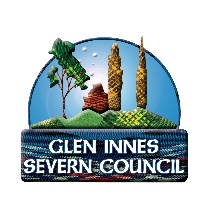 Government Information (Public Access) Act 2009 
ACCESS APPLICATIONPlease complete this form to apply for formal access to government information under the Government 
Information (Public Access) Act 2009 (GIPA Act). If you need help in filling out this form, please contact 
the Public Officer on 02 6730 2300 or visit our website at www.gisc.nsw.gov.au NB. This application will not be processed until all parts have been completed.Your detailsSurname:	.........................................................................  Title:   Mr     Mrs    MsOther names:		Postal address:		  Postcode: 	Day-time telephone:		  Facsimile:	Email: 		Is the information about your personal information:   Yes       No  	I agree to receive correspondence at the above email address.The questions below are optional and the information will only be used for the purposes of providing better service.Place of birth: 	Main language spoken: 	 Aboriginal or Torres Strait Islander: Yes / No (circle one)Do you have special needs for assistance with this application? 	 Proof of identityOnly required when an applicant is requesting information on their own behalf.When seeking access to personal information, an applicant must provide proof of identity in the form of a certified copy of any one of the following documents: Australian Drivers Licence, with photograph, signature and current address. Current Australian Passport Other proof of signature and current address detailsGovernment informationPlease describe the information you would like to access in enough detail to allow us to identify it.Note: If you do not give enough details about the information, we may refuse to process your application.Are you seeking personal information?       Yes      	No If the information is about Property:PROPERTY DETAILS Street Address:	Lot No:  ..........................  DP:  .........................................  Application No:  	Description of development:	The time period/date range you would like us to search within (E.g. September 2008 – June 2009)	From: ……………………… 	To: ……………………….Owner’s  consent is required for requests for copies of Plans*. Copyright laws are applicable. Architects consent may also be required.Owner’s (or Architect’s) Name: ..........................................................................................................Contact Telephone Number: ………………………………………………………………………………..I/We consent to the lodgement of the application:Signature of Owner/s (or Architect):  ................................................................. Date: ....................N.B: for strata or company title properties, a signed letter of authorisation from the Body Corporate or Managing Company is required.* A separate consent may be attached.  Are You Seeking Access to Information on Someone’s Behalf? No	Yes 	 (Please provide details below) Title: __________ Given Name/s: _____________________ Family Name: _______________________ NOTE: You must attach proof of your authorisation to act on the person’s behalf, such as legal documentation in support of your authority (for example: a client agreement if you are a solicitor) or written authorisation from the person concerned. If you are representing a corporation then you require an authority letter from the Managing Director on the company letterhead with a copy of the ASIC extract showing the Directors/Secretary names. 	Form of accessHow do you wish to access the information? Inspect the document(s) at Council offices A copy of the document(s) Access in another way (Please Specify) ____________________________________________Application FeeI attach payment of the $30 application fee by cash / cheque / money order (circle one).(Note: please do NOT send cash by post)Disclosure logIf the information sought is released to you and would be of interest to other members of the public, details about your application may be recorded in the agency’s ‘disclosure log’. This is published on the agency’s website.Do you object to this? Yes / No (circle one)Discount in processing chargesYou may be asked to pay a charge for processing the application ($30 / hour). Some applicants may be entitled to a 50% reduction in their processing charges. If you wish to apply for a discount, please indicate the reason:Financial hardship – please attach supporting documentation (e.g. a pension or Centrelink card).AND / ORSpecial benefit to the public – please specify why below:____________________________________________________________________________________Applicant’s signature: 	 Date: 	 Please post this form or lodge it at: Glen Innes Severn Council, 265 Grey Street, Glen Innes, 2370General information about the GIPA Act is available by calling the Office of the Information Commissioner on 
freecall 1800 INFOCOM (1800 463 626) or at its website: www.oic.nsw.gov.au Office use onlyDate application received:……………………………………………………………………………………….File reference:……………………………………………………………………………………………………Document ControlVersionDateResponsible Officer218/08/2020Public Officer314/03/2022Public Officer403/02/2023Public Officer